Powiatowy Urząd Pracyul. Bema 221 – 200 ParczewWniosek o przyznanie bonu szkoleniowegoosobie do 30 roku życiaPodstawa prawna: art. 66k ustawy z dnia 20 kwietnia 2004r. o promocji zatrudnieniai instytucjach rynku pracy (t.j. Dz. U. z 2024 r., poz. 475)Wnioskuję o przyznanie bonu szkoleniowego, w ramach którego  zamierzamuczestniczyć w szkoleniu/ach:nazwa szkolenia nr 1: ....................................................................................................nazwa szkolenia nr 2: ....................................................................................................Jednocześnie zobowiązuję się do:1.	niezwłocznego dokonania wyboru instytucji szkoleniowej, 2.	zwrotu, wypełnionego przez instytucję szkoleniową (wpisaną do Rejestru Instytucji Szkoleniowych) bonu szkoleniowego w maksymalnym terminie do 30 dni od daty jego otrzymania, I. Informacja o wnioskodawcy1. Nazwisko ..........................................Imię ...........................  PESEL ........................3. Adres zamieszkania ...................................................................................................4. Adres korespondencyjny ...........................................................................................5. Telefon kontaktowy ................................... adres e - mail .........................................5.Wykształcenie......................................................................................................................................................................................................................................................                         	   (kierunek, specjalność, nazwa i rok ukończenia szkoły)6. Zawód wyuczony .......................................................................................................- wykonywany najdłużej .................................................................................................- wykonywany ostatnio ..................................................................................................7. Posiadane uprawnienia: ............................................................................................8. Dodatkowe umiejętności: ...........................................................................................II. Informacja o kosztach finansowanych w ramach bonu szkoleniowego:1.	KOSZTY SZKOLENIA/SZKOLEŃ 1.1.	Nazwa szkolenia nr 1: .........................................................................................1.2.	koszt szkolenia ....................................................................................................1.3.	planowany termin szkolenia: ...............................................................................1.4.	liczba godzin szkolenia: ......................................................................................1.5.	nazwa i adres instytucji szkoleniowej...................................................................1.6.	Numer wpisu do Rejestru Instytucji Szkoleniowych w Wojewódzkim Urzędzie Pracy  (RIS) ………………..…………..…….2.1.	Nazwa szkolenia nr 2: ….....................................................................................2.2.	koszt szkolenia …................................................................................................2.3.	planowany termin szkolenia: ...............................................................................2.4.	liczba godzin szkolenia: ......................................................................................2.5.	nazwa i adres instytucji szkoleniowej...................................................................2.6.	Numer wpisu do Rejestru Instytucji Szkoleniowych w Wojewódzkim Urzędzie Pracy  (RIS) ………………….……..……….2. KOSZTY BADAŃ LEKARSKICH I PSYCHOLOGICZNYCHkoszt badań lekarskich i psychologicznych …................... zł nazwa i adres jednostki przeprowadzającej badania lekarskie i psychologiczne ………………….………………3. KOSZTY PRZEJAZDU NA SZKOLENIE oszacowane koszty przejazdu i opis trasy na szkolenie …...............................................................................................................Uwaga: Koszty przejazdu na szkolenie zostaną wypłacone w formie ryczałtu, tj. kwoty pieniężnej ustalonej na podstawie analizy trasy przejazdu z miejsca zamieszkania do miejsca szkolenia środkami najtańszego transportu zbiorowego.4. ZAKWATEROWANIE (wypełnić w przypadku, gdy zajęcia odbywają się poza miejscem zamieszkania) oszacowany koszt zakwaterowania …...................................Uwaga: Koszty zakwaterowania uczestnika szkolenia zostaną wypłacone w formie ryczałtu, tj. kwoty pieniężnej na podstawie np. cennika hotelu (udokumentowanej rachunkiem/fakturą po zakończeniu szkolenia)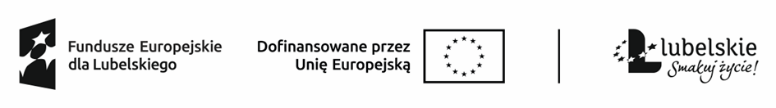 Projekt „Aktywizacja osób bezrobotnych z powiatu parczewskiego (II)” w ramach EFS+ Program Fundusze Europejskie dla Lubelskiego 2021-2027OŚWIADCZENIEOświadczam, że w okresie ostatnich trzech lat tj. od dnia………………………………	nie uczestniczyłem/am w szkoleniu finansowanym ze środków Funduszu Pracy na podstawie skierowania z Powiatowego Urzędu Pracy     uczestniczyłem/am w szkoleniu/ach W przypadku uczestniczenia w szkoleniu należy podać:Nazwa odbytego szkolenia ……………….……………………………………………….…Data rozpoczęcia i zakończenia szkolenia …………………………………………………Nazwa Urzędu Pracy, który wydał skierowanie na szkolenie ……………..…………..…Łączna kwota kosztów szkolenia nie przekroczyła/przekroczyła* (*skreślić niewłaściwe) dziesięciokrotności minimalnego wynagrodzenia za pracę na jedną osobę w okresie ostatnich trzech lat.Zostałem/łam poinformowany, że koszt szkoleń, na które został skierowany bezrobotny, w okresie kolejnych trzech lat nie mogą przekroczyć dziesięciokrotności minimalnego wynagrodzenia (zgodnie z art. 109a ust. 1 Ustawy o promocji zatrudnienia i instytucjach rynku pracy, (t.j. Dz. U. z 2024 r., poz. 475).……………………………                                     …………………………………………                              /data/                                                                       /podpis Wnioskodawcy/Pouczenie1)	O przyznanie bonu szkoleniowego może ubiegać się bezrobotny do 30 roku życia, który uprawdopodobni podjęcie zatrudnienia, innej pracy zarobkowej lub działalności gospodarczej. 2)	Przyznanie i realizacja Bonu szkoleniowego następuje na podstawie Indywidualnego Planu Działania (IPD) oraz uprawdopodobnienia przez bezrobotnego podjęcia zatrudnienia, innej pracy zarobkowej lub działalności gospodarczej.3)	Koszty wchodzące w skład bonu szkoleniowego w części finansowanej z Funduszu Pracy nie mogą przekroczyć 100% przeciętnego wynagrodzenia obowiązującego w dniu przyznania bonu szkoleniowego. Koszty przekraczające ten limit pokrywa bezrobotny.4)	W ramach Bonu szkoleniowego finansowaniu podlegają koszty:–	jednego lub kilku szkoleń, w tym kosztów kwalifikacyjnego kursu zawodowego i kursu nadającego uprawnienia zawodowe – w formie wpłaty na konto instytucji szkoleniowej;–	niezbędnych badań lekarskich lub psychologicznych – w formie wpłaty na konto wykonawcy badania;–	przejazdu na szkolenia – w formie ryczałtu wypłacanego uczestnikowi szkolenia w wysokości:•	do 150 zł – w przypadku szkolenia trwającego do 150 godzin,•	powyżej 150 zł do 200 zł – w przypadku szkolenia trwającego ponad 150 godzin;–	zakwaterowania, jeśli zajęcia odbywają się poza miejscem zamieszkania – w formie ryczałtu wypłacanego uczestnikowi szkolenia w wysokości:•	do 550 zł – w przypadku szkolenia trwającego poniżej 75 godzin,•	powyżej 550 zł do 1100 zł – w przypadku szkolenia trwającego od 75 do 150 godzin,•	powyżej 1100 zł do 1500 zł – w przypadku szkolenia trwającego ponad 150 godzin.5)	Przerwanie szkolenia z winy bezrobotnego skutkuje zwrotem kosztów wypłaconych w ramach bonu szkoleniowego;6)	Ważność bonu szkoleniowego wynosi 30 dni, oznacza to że w tym terminie osoba bezrobotna powinna oddać wypełniony przez Instytucje Szkoleniową bon do Powiatowego Urzędu Pracy. Po tym terminie Bon szkoleniowy traci ważność.……………………………                                               …………………………………………                              /data/                                                                               /podpis Wnioskodawcy/Wyrażam zgodę na przetwarzanie danych osobowych zgodnie z art. 6 ust. 1 pkt e RODO (Dz.U.UE.L.2016.119.1) dla celów realizacji niniejszego wniosku w związku z ustawą z dnia 20 kwietnia 2004 r. o promocji zatrudnienia i instytucjach rynku pracy ( Dz. U. z 2024 r. poz. 435) oraz aktami wykonawczymi wydanymi na jej podstawie.………………………                                                             ………………………………………                       /data/                                                                                      /podpis Wnioskodawcy/Uprawdopodobnienie przez bezrobotnego podjęcia zatrudnienia, innej pracy zarobkowej lub działalności gospodarczej:Informuję, że po ukończeniu wskazanego szkolenia zamierzam podjąć na okres co najmniej ………….……  miesięcy (zaznaczyć właściwe):   zatrudnienie (umowa o pracę)   inną pracę zarobkową (umowa zlecenie)   działalność gospodarczą